День здоровья12 июля 2018 года учащиеся  и педагоги  нашей школы  приняли участие в празднике «День здоровья», который был запланирован и организован группой волонтеров «Инициатива» при МКОУ Верхнетойденской СОШ.Цель: формирование  жизненных ценностей, укрепление здоровья, физическое совершенствование каждого обучающегося.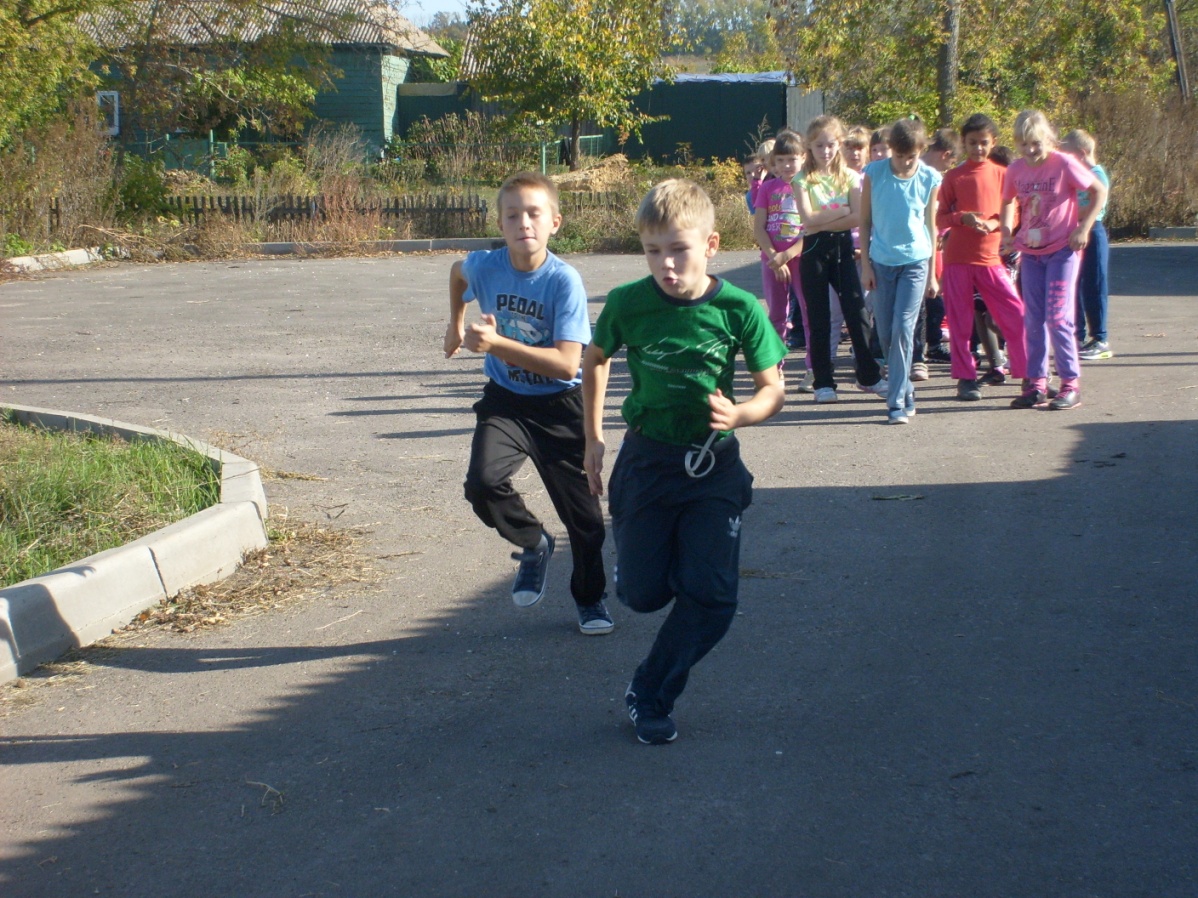 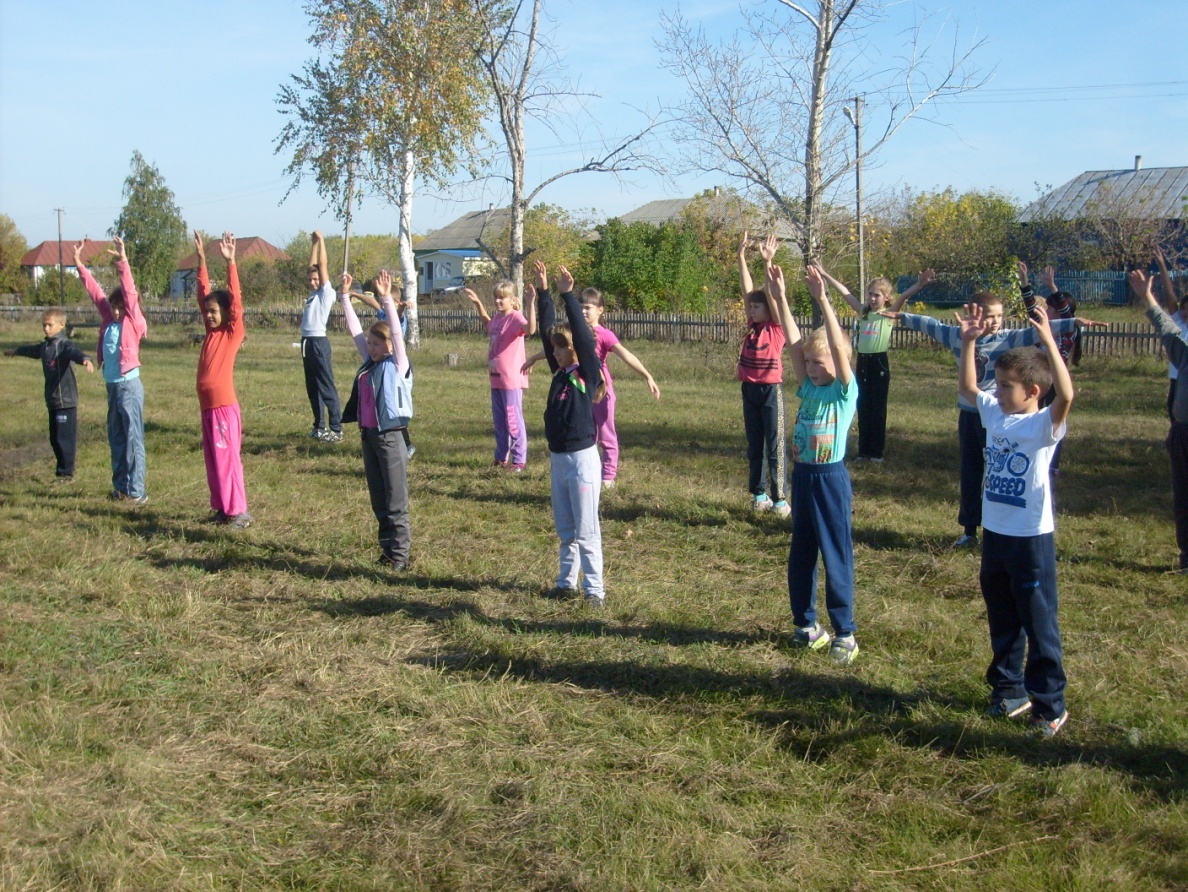 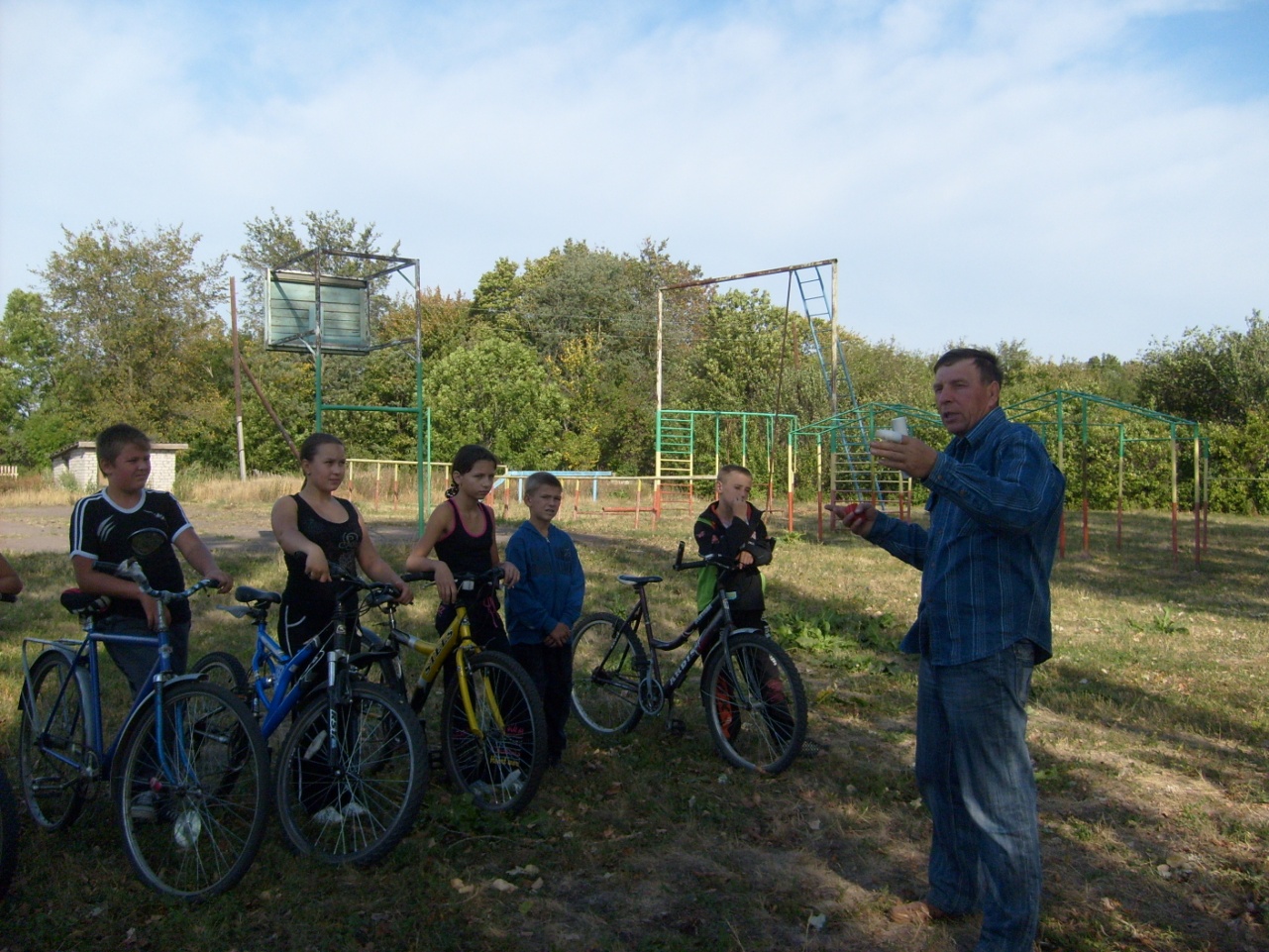 